                                                                                                                                  ПРОЕКТ                                                      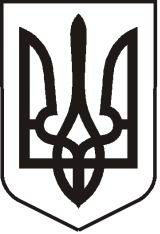  УКРАЇНАЛУГАНСЬКА   ОБЛАСТЬПОПАСНЯНСЬКА  МІСЬКА  РАДАВИКОНАВЧИЙ КОМІТЕТРIШЕННЯ  25 серпня 2016 р.                           м. Попасна	                  	      № Про затвердження протоколу № 4засідання громадської комісії з житлових питань при виконавчому комітетіміської ради від  19 серпня 2016 року            Розглянувши протокол № 4 засідання громадської комісії з житлових питань при  виконавчому комітеті міської ради від 19 серпня 2016 року, керуючись ст.51 Житлового Кодексу Української РСР, ст.40 Закону України «Про місцеве самоврядування в Україні», виконавчий комітет Попаснянської міської радиВИРІШИВ:Затвердити протокол № 4 від 19 серпня 2016 року засідання громадської комісії з житлових питань при виконавчому комітеті Попаснянської міської ради (додається).         Міський голова                                                                                         Ю.І. Онищенко            Підготувала: Чудна, 2-10-89   